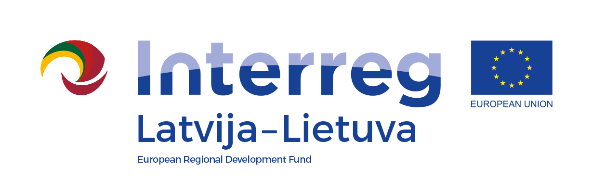 AGENDA2021-08-28Independence Square, Vytauto Didžiojo str. 69, Pakruojis, LithuaniaPhotos and videos will be taken during the event.Contact person in Pakruojis District Municipality Administration:Daiva Rutkevičienė, Project coordinator Phone +370 421 69074, +370 687 21005, e-mail daiva.rutkeviciene@pakruojis.lt Project partners: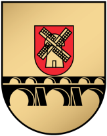 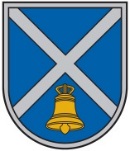 10.30 – 11.00Arrival, registration, welcome coffee and snacks11.00 – 11.30Getting acquainted with activities:- social workshops- exhibition of art works- Handicraft fair- children's play area11.30 – 12.30Artistic and cultural activities (songs, dances, games)12.30 – 14.00 Work in social workshops, games, art classes (1st part)14.00 – 15.00 Lunch15.00 – 16.00Work in social workshops, games, art classes (2nd part)16.00 – 16.30Discussions